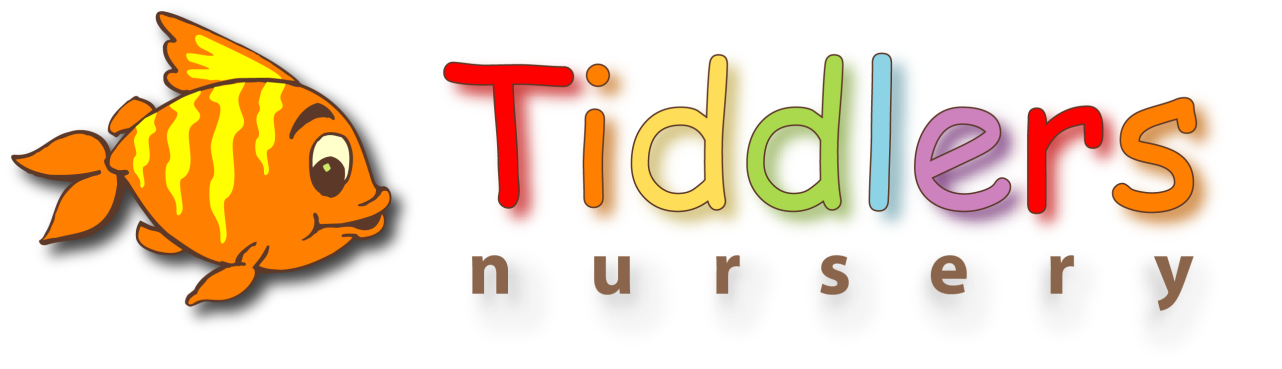 Beacon Community College, Green Lane, Crowborough, TN6 2DY       Tel: 01892 611 887Job Description – Over 2’s Room SupervisorMain FunctionsService Delivery  To plan, prepare and participate in a range of activities that promote each child’s physical, intellectual and emotional needs to enable each child to reach their full potential. To implement activities which encourage linguistic and social interaction between children, practitioners and carers.To be responsible for a group of key children, by observing, monitoring and accurately recording each individuals development in accordance with the curriculum planning of the Early Years Foundation Stage (EYFS)To promote the philosophy of ‘learning through play’To encourage children in exploration and idependance in the nursery settingTo ensure that all children are treated as unique individuals with respect and full consideration, in line with our Equal Opportunities PolicyTo be the lead Safeguarding officer and hold training to reflect this role. To ensure all Safeguarding documentation is completed effectively and to keep up to date with legislative changesTo communicate with parents and carers about the day-to-day needs if the children by fostering parental involvement and encouraging positive parenting skills.To participate in parent evenings / open days as required.To attend planning meetings and take an active lead in the planning.Partnership Work and Professional DevelopmentTo keep up to date with developments in childcare, early education and parent education through regular training as appropriateTo have a flexible approach to work, which may involve undertaking duties in support of the other activities within the nurseryTo attend staff, team meeting and mulit agency meetings as appropriateManagementTo support, liaise and communicate with all staff members to foster a team approach to the running of the nursery and continuity of care or the childrenTo support staff with regards to Induction and specific roles and responsibilities.To offer support and mentoring to students, trainees and volunteers, liaising with colleges when requiredStatutory DutiesTo ensure the over two’s environment meets health and safety requirementsTo ensure that all equipment is maintained to high standards in line with relevant health and safety policies and risk assessmentsTo ensure the provision of the Children Act 2004 and the Childcare Act 2006 and other statutory requirements are adhered to throughout the nurseryTo support the manager with providing the necessary information required for monitoring the provisionTo maintain records and documentation that comply with statutory requirementsTo comply with Safeguarding Children’s ProceduresTo assist with Ofsted inspections and documentationTo adhere to and respect confidentiality with regard to children and familiesTo apply consistently the principles of Equal OpportunitiesTo participate in regular supervisions and annual appraisal sessions, setting targets, identifying training needs and reviewing performanceTo offer support to trainees, students and volunteers as requiredTo maintain records and documentation that complies with statutory requirements, and to support others with completion of such documentsTo complete such domestic duties i.e. preparing snack/lunch or cleaning the nursery/equipmentTo complete regular observations and assessments of all the children particularly children within the relevant keyworker groupThis job description sets out the duties of the post at the time it is drawn up. The post holder may be required from time to time to undertake other duties with the nursery as may be reasonable, without changing the general character of the duties of the level of responsibility entailed. This is a common occurrence and would not justify a reconsideration of the grading of the post.Person SpecificationPost Title: Over Twos Room SupervisorLocation: Tiddlers Nursery, CrowboroughLOCATION:Tiddlers Nursery, Beacon Community College, Green Lane Crowborough, TN6 2DY TITLE:Over 2’s Room SupervisorRESPONSIBLE TO:Nursery Manager and/or Deputy Nursery Manager PURPOSE OF THE :To take a lead the day-today management of the over two’s provision and to work effectively as part of a multi-disciplinary team, providing a stimulating and caring learning environment.Essential CriteriaDesirable CriteriaMethod of Assessment/Source of InformationKey Skills & AbilitiesAbility to follow instructions and work on own initiative as necessary.Communicate effectively with parents, carers and other professionals.Keep accurate records.Promote high health and safety standards.Ability to promote a stimulating, caring and safe environment for children.Able to establish positive relationships with childrenAbility to assess and record children’s progressAbility to plan within the Early Years Foundation StageAbility to motivate team members and be a team playerApplication form / InterviewEducation &QualificationsN.V.Q. 3 in Childcare and Education or equivalent.Ability to demonstrate   additional training courses attended.Further recent and relevant training or qualifications e.g. child protection, food hygiene, paediatric first aidFoundation degree in Early Years, NVQ 4 or above or Early Years Professional StatusApplication form / certificatesKnowledge  Working knowledge of:Children Act 2004Childcare Act 2006The EYFSThe statutory frameworkThe Every Child Matters AgendaA full understanding of the Sussex Child Protection and Safeguarding ProceduresHave a thorough knowledge of child development 0-5 years.Application form / InterviewExperienceExperience in a childcare settingLiaising with parents and other professionalsExperience of planning based in observations of children’s attainmentAble to demonstrate an inclusive approach.Experience in a leader positionApplication form / InterviewPersonal AttributesPro-active and self-motivated.Committed to giving children and families the opportunity to reach their full potential.A commitment and ability to understand and promote our Equal Opportunities Policy.Ability to prioritise and work under pressure.Commitment to continuing professional development.OtherWillingness to work flexibly.